ส่วนราชการ   ………………………………………………...................................................................................................                 ที่ สธ ………..……/……………..…………....………….. …………. วันที่ …………………................................................................เรื่อง…….........................................................................................................................................................................เรียน    ผู้อำนวยการกองคลัง          สำนัก/กอง/กลุ่ม              ขอส่งใบสำคัญ          เบิกจ่ายเงิน            เงินยืมราชการ             เงินทดรองราชการ                     เงินงบประมาณ             เงินนอกงบประมาณ	       งบสำรองฉุกเฉินหรือจำเป็นฯรหัสศูนย์ต้นทุน  .........................................................     ชื่อโครงการ………………………………………ชื่อหน่วยงานที่สนับสนุนเงินนอก(ชื่อย่อ)......................ระยะเวลาเบิกจ่ายของโครงการในงบ		บุคลากร		ดำเนินงาน		ลงทุน		เงินอุดหนุน	รายจ่ายอื่น  เป็นเงิน.........................................................  (................................................................................................................................................................)ซึ่งได้ตรวจสอบหลักฐานถูกต้องแล้ว    โปรดเบิกจ่ายเงิน ให้แก่  .....................................................................................................ด้วยจะเป็นพระคุณ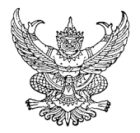 บันทึกข้อความผลผลิต ปี 2563กิจกรรมหลัก   ปี 2563แผนงาน : บุคลากรภาครัฐ ผลผลิตที่ 1 : รายการค่าใช้จ่ายบุคลากรภาครัฐพัฒนาด้านสาธารณสุขและสร้างเสริมสุขภาพเชิงรุก        งบดำเนินงาน รหัส 2100914709000000        210091000O3282  ค่าใช้จ่ายในการให้บริการส่งเสริมสุขภาพและอนามัยสิ่งแวดล้อมแผนงาน : บูรณาการสร้างรายได้จากการท่องเที่ยว ผลผลิตที่ 1 : โครงการพัฒนาระบบการจัดการสุขาภิบาลอาหารในพื้นที่ท่องเที่ยว        งบดำเนินงาน รหัส 2100917743000000          210091000O3283  พัฒนาต้นแบบมาตรฐานการจัดการด้านสุขาภิบาลในสถานประกอบการประเภทสถานที่จำหน่ายอาหารในพื้นที่ท่องเที่ยว ค่าตอบแทนประเภท....................................  ค่าครุภัณฑ์	           ประเภท...............................ค่าใช้สอยประเภท....................................  ค่าที่ดินและสิ่งก่อสร้าง            ประเภท...............................ค่าวัสดุ	ประเภท....................................  เงินอุดหนุน           ประเภท...............................สาธารณูปโภคประเภท....................................  รายจ่ายอื่น 	           ประเภท...............................  งบกลาง           ประเภท...............................